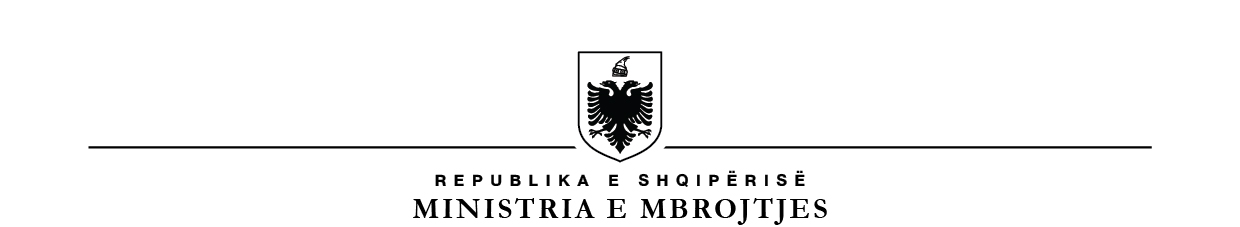 RAPORTPËR PROCESIN E KONSULTIMIT PUBLIK TË REALIZUAR NGA MINISTRIA E MBROJTJES PËR VITIN 2022Përmbledhja ekzekutive (pasqyra e statistikave kryesore mbi konsultimet e kryera me mësimet e nxjerra, sfidat dhe mundësitë)Gjatë vitit 2022, Ministria e Mbrojtjes ka realizuar procesin e konsultimit publik të akteve duke përmbyllur procedurën e konsultimit publik për 3 (tre) projektakte.Nga projektaktet e mësipërme 2 (dy) ishin të parashikuara në Planin Vjetor të Konsultimit Publik, për vitin 2022.Gjatë zhvillimit të procesit të konsultimit publik janë përdorur metoda të ndryshme në varësi të projektakteve si: Regjistri Elektronik të Njoftimit dhe Konsultimit Publik (këtu e në vijim RENjKP) dhe/ose aktiviteteve të tjera konsultative. Është zgjedhur që grupeve të interesit t’i drejtohemi në rrugë elektronike dhe në raste të tjera janë organizuar takime grupi pune.Në tërësi ka pasur një rritje të numrit të personave të përfshirë në konsultim nëpërmjet dhënies së mendimeve/sugjerimeve. Ky fakt ka ndikuar në cilësinë e procesit të draftimit të projektakteve pasi shpeshherë sugjerimet e marra nga grupet e interesit kanë ndikuar pozitivisht në përmirësimin e draftit të projektaktit.Takimet konsultative janë zhvilluar nëpërmjet platformave të ndryshme ndër to RENjKP, aplikacionet online dhe tryezat e përbashkëta.Analiza e konsultimeve të kryera1 Numri i përgjithshëm i akteve për të cilat janë kryer konsultimet publikeMinistria e Mbrojtjes, në përputhje me përcaktimet e ligjit nr. 146/2014 “Për njoftimin dhe konsultimin publik”, ka zhvilluar procesin e konsultimit publik në masën 100%, duke konsultuar  3 projektakte të miratuara përgjatë vitit 2022, objekt i konsultimit publik.  Informojmë se një pjesë e projektakteve të Ministrisë së Mbrojtjes bien në fushën e marrëdhënieve ndërkombëtare dhe marrëveshje dypalëshe dhe shumëpalëshe, të cilat janë të përjashtuara nga konsultimi publik, në përputhje me përcaktimet e nenit 4 të ligjin nr. 146/2014 “Për njoftimin dhe konsultimin publik”.Sa akte janë konsultuar dhe sa jo?Procesit të konsultimit publik iu nënshtruan 5 (pesë) projektakte, nga të cilat 3 janë miratuar brenda vitit 2022. Për periudhën  janar-dhjetor janë konsultuar të gjitha aktet objekt i konsultimit publik. Fig1: Realizimi i konsultimit publik sipas akteve Sa ligje me raporte VNR-je janë konsultuar?Për të gjitha projektligjet e konsultuara, Ministria e Mbrojtjes, në bashkëpunim me strukturat përgjegjëse brenda MM/SHPFA ka përgatitur raporte VNR, të cilat gjithashtu janë konsultuar duke u publikuar në RENJK.Me raport VNR-je janë konsultuar 2 projektakte nga 3 gjithsej.  Projektligji "Për disa shtesa dhe ndryshime në ligjin nr.13/2015 “Për policinë ushtarake në Forcat e Armatosura të RSH". Projektligji "Për tregtinë e produkteve që mund të përdoren për dënime kapitale, torturë ose dënime apo trajtime çnjerëzore, ose degraduese".2.1.4.	 Për sa akte në a) Programin Analitik, b) PKIE, c) dokumente strategjike të sektorit, janë përdorur kriteret/përjashtimet nga konsultimet publike? Cilat janë arsyet kryesore për të mos u konsultuar (nëse ka të tilla)?Nga 30 projektakte, të cilat janë në përputhje me PPAP, 22 projektakte janë përdorur kriteret/përjashtimet nga konsultimet publike, ku pjesa më e madhe e tyre është përjashtuar për kriterin e natyrës individuale të aktit administrativ, apo marrëveshje dypalëshe dhe shumëpalëshe. Më konkretisht: 21 akte janë përjashtuar për kriterin “akte administrative individuale dhe akte administrative normative”; -1 akt është përjashtuar për kriterin “marrëdhënie ndërkombëtare dhe marrëveshje dypalëshe dhe shumëpalëshe”.Kriteret përjashtuese janë aplikuar për 1 akt të parashikuar në PKIE. Për këtë 1 projekvendim nuk bie detyrimi për konsultim publik. Aktet e konsultuara për vitin 2022 nuk lidhen me dokumentat strategjik të sektorit. Cili ishte numri i përgjithshëm i akteve të miratuara në një vit të caktuar?Numri i përgjithshëm i akteve të miratuara në një vit të caktuar për Ministrinë e Mbrojtjes është  34 projektakte.Cila ishte struktura e akteve të konsultuara (sa projektligje, VKM, udhëzime, etj.)?Aktet e konsultuara janë kryesisht projektligje. Konkretisht, deri tani i janë nënshtruar konsultimit publik 3 projektakte, të cilat janë projektligje.A është përmirësuar situata në krahasim me vitin e kaluar (cilësoni)?Krahasuar me një vit më parë, në këtë vit vihet re një numër më i madh i akteve të parashikuara të konsultuara, të cilat janë konsultuar si nëpërmjet regjistrit elektronik për njoftimin dhe konsultimin (RENJK), ashtu edhe nëpërmjet takimeve konsultative me gupet e interesit. Krahasuar me vitin e kaluar kemi një organizim më të madh të takimeve konsultative fizikisht, të zhvilluara në të dyja fazat: si në fazën paraprake ashtu edhe në fazën e konsultimit publik, referuar lehtësimit të masave shtrënguese, por edhe mundësia e zhvillimit të takimeve nëpërmjet platformave online është një metodë tjetër që favorizon përfshirjen e një grupi më të madh të palëve të interesuara.Metodat e konsultimitCilat ishin metodat më të përdorura të konsultimit? (Jepni numrin e konsultimeve të kryera për secilën metodë - regjistri elektronik, posta elektronike, faqe interneti, takime publike, komitete këshillimore, etj.)Për të zhvilluar konsultimet publike mbi projektaktet që do të propozohen për shqyrtim dhe miratim në Këshillin e Ministrave, nga ana jonë u përdoren këto metoda: Publikimi i draftit të projektligjit në Regjistrin Elektronik të Njoftimeve dhe Konsultimit;Publikimi i draftit në faqen zyrtare të Ministrisë së Mbrojtjes (të gjitha komentet/sugjerimet mund të dërgohen në adresën e emailit të hapur për këtë qëllim: konsultimi.publik@mod.gov.al);Zhvillimi i takimeve publike me grupet e interesit.Konkretisht:Projektaktet, të cilat u publikuan në Regjistrin Elektronik të Njoftimeve dhe Konsultimit dhe faqen zyrtare të Ministrisë së Mbrojtjes janë:Projektligji "Për disa shtesa dhe ndryshime në ligjin nr.13/2015 “Për policinë ushtarake në Forcat e Armatosura të RSH". Projektligji “Për disa shtesa dhe ndryshime në ligjin nr.59/2014, “Për karrierën ushtarake në Forcat e Armatosura të Republikës së Shqipërisë”, të ndryshuar”. Projektligji "Për tregtinë e produkteve që mund të përdoren për dënime kapitale, torturë ose dënime apo trajtime çnjerëzore, ose degraduese".Cila metodë konsultimi gjeneroi numrin më të madh të komenteve?Metoda që gjeneroi numrin më të madh të komenteve ishte ajo e konsultimit me aktorë të brendshëm nëpërmjet sistemit të e-Akteve. Ndërsa konsultimi me aktorët e interesit nëpërmjet takimeve konsultative gjeneroi gjithashtu numër të lartë komentesh të cilat ndikuan në cilësinë e draftit final. Publikimi në regjistrin elektronik të konsultimit publik ka qenë i frytshëm sepse ka mundësuar që të interesuarit të shohin aktet, por nuk ka gjeneruar komente.A organizoi institucioni konsultime paraprake në fazat e hershme të hartimit? Nëse po, në sa raste?Po, konsultimet paraprake në faza të hershme (konkretisht, para hartimit të draftit të projektaktit) janë zhvilluar në dy raste:Së pari, sa i përket projektligjit “Për disa shtesa dhe ndryshime në ligjin nr. 13/2015 “Për Policinë Ushtarake në Forcat e Armatosura të Republikës së Shqipërisë”, ku anëtarët e grupit të punës, të ngritur me urdhër të Ministrit të Mbrojtjes organizuan një takim paraprak me përfaqësues nga struktura të ndryshme ushtarake brenda FARSH dhe MM, para përgatitjes së draftit paraprak të projektligjit.Së dyti, në rastin e projektligjit "Për tregtinë e produkteve që mund të përdoren për dënime kapitale, torturë ose dënime apo trajtime çnjerëzore, ose degraduese" ku konsultimi nisi me  mbledhjen e anëtarëve të grupit të punës, të ngritur me urdhër të Ministrit të Mbrojtjes, të cilët organizuan një takim paraprak me përfaqësues nga struktura të ndryshme ushtarake brenda AKSHE dhe MM para përgatitjes së draftit paraprak të projektligjit.Kohëzgjatja e konsultimeveSa konsultime ishin të hapura për 20 ditë pune siç kërkohet nga ligji? Cila ishte periudha më e gjatë apo më e shkurtër e kohëzgjatjes së konsultimeve? Për të gjitha aktet objekt shqyrtimi të procesit të konsultimit publik, është kryer publikimi në RENJK, duke respektuar afatin ligjor prej 20 ditë pune. Përsa i përket konsultimeve nëpërmjet metodave të tjera, ato janë zhvilluar për një periudhë më të gjatë, duke përfshirë disa muaj, për shkak të kompleksitetit dhe rëndësisë të secilit akt.Cila ishte kohëzgjatja mesatare e konsultimit?Konsultimi publik në Regjistrin Elektronik për Njoftimet dhe Konsultimet Publike (RENJK) për të gjitha aktet e planifikuara gjatë vitit 2022, u realizua në përputhje me ligjin nr. 146/2014 “Për Njoftimin dhe Konsultimin Publik”, përkatësisht me nenin 15 të tij. Konsultimet patën një kohëzgjatje prej 20 ditë pune duke filluar nga data e publikimit.Në çdo rast, konsultimet publike kanë qëndruar të hapura për të paktën 30 ditë. Afati mesatar për kohëzgjatje e konsultimit publik është 10 (dhjetë) muaj. Përjashtimisht, për nisma që janë shtrirë përtej një viti kalendarik, procesi i konsultimit publik ka zgjatur për një afat më të gjatë. A është përmirësuar situata në krahasim me vitet e kaluara?Situata këtë vit është përmirësuar, kjo sepse ka pasur një angazhim më të madh të rolit të koordinatorit të procesit të konsultimit publik për Ministrinë e Mbrojtjes, kjo dhe si rezultat i trajnimeve të zhvilluara, të cilat kanë ndikuar në të kuptuarit më mirë të rëndësisë dhe në menaxhimin më të mirë të këtij procesi, si dhe në bashkëpunimin me efektiv me strukturat teknike hartuese të akteve, të cilat kanë pasur më të lehtë identifikimin e grupeve të interesit të përfshira në dhënien e kontributit të tyre.Palët e interesuara të përfshiraSa aktorë të jashtëm, jo-qeveritarë morën pjesë për hartimin e akteve si anëtarë të caktuar të grupeve të punës/organeve këshillimore në vitin e caktuar?Kryesisht, në grupet e punës për hartimin e akteve kanë marrë pjesë vetëm personeli i Ministrisë së Mbrojtjes. Pavarësisht kësaj, për projektaktet që kanë impakt të drejtpërdrejtë tek grupet e interesit jashtë Forcave të Armatosura të Republikës së Shqipërisë janë organizuar takime publike. Cila ishte struktura e anëtarëve të jashtëm të grupeve të punës (ekspertë individualë, OSHC, kompani, etj.)Në hartimin e këtij projektligjit "Për disa shtesa dhe ndryshime në ligjin nr.13/2015 “Për policinë ushtarake në Forcat e Armatosura të RSH" kanë marrë pjesë vetëm grupe interesi brenda Ministrisë së Mbrojtjes dhe Policisë Ushtarake.Në hartimin e këtij projektligjit "Për tregtinë e produkteve që mund të përdoren për dënime kapitale, torturë ose dënime apo trajtime çnjerëzore, ose degraduese" kanë marrë pjesë vetëm grupe interesi brenda Ministrisë së Mbrojtjes dhe Autoritetit të Kontrollit Shtetëror të Eksporteve.Sa palë të interesuara morën pjesë/dhanë komente në konsultimet e hapura të realizuara për projekt-aktet në vitin e caktuar?Projektaktet të cilat janë hedhur për konsultim publik nuk kanë patur komente nga publiku. Aktet janë konsultuar me ministritë e linjës, ku janë gjeneruar dhe komente.Cila ishte struktura e kontribuesve në konsultimet publike, sa persona, sa persona juridikë (ndërmarrje, shoqata, etj.)?Të gjithë personat kontribues ishin përfaqësues të personave juridikë publik/privat që preken drejtpërdrejtë nga parashikimet ligjore të projektakteve që i janë nënshtruar konsultimit publik.A është përmirësuar situata në krahasim me vitet e kaluara?Situata këtë vit është përmirësuar, kjo sepse ka pasur një angazhim më të madh të rolit të koordinatorit të procesit të konsultimit publik për Ministrinë e Mbrojtjes, kjo dhe si rezultat i trajnimeve të zhvilluara, të cilat kanë ndikuar në të kuptuarit më mirë të rëndësisë dhe në menaxhimin më të mirë të këtij procesi, si dhe në bashkëpunimin me efektiv me strukturat teknike hartuese të akteve, të cilat kanë pasur më të lehtë identifikimin e grupeve të interesit të përfshira në dhënien e kontributit të tyre.2.5. Rekomandimet dhe komentet e marraSa është numri i rekomandimeve dhe komenteve të marra gjithsej dhe mesatarja për çdo konsultim?Nga konsultimi përmes Regjistrit Elektronik për Njoftimet dhe Konsultimet, nuk ka pasur komente për aktet e publikuara dhe të konsultuara sipas kësaj metode. Pjesa më e madhe e komenteve janë përcjellë përmes konsultimit me ministritë e linjës nëpërmjet sistemit të e-Akteve.Sa prej tyre u pranuan, u pranuan pjesërisht ose u refuzuan?Nga sa raportohet nga anëtarët e grupeve të punës dhe struktura teknike të hartimit të këtyre akteve, raporti i rekomandimeve të marra gjatë kësaj faze nëpërmjet konsultimit publik janë gjeneruar 14 komente, nga të cilat 8 komente janë pranuar, 2 komente janë pranuar pjesërisht dhe 4 janë refuzuar.Cila është tendenca nëse krahasohet me vitet e kaluara?Krahasuar me vitet e kaluara, ku takimet publike ishin metoda që gjeneronte numrin më të madh të komenteve, kjo periudhë nuk ishte në një gjendje të kënaqshme, duke qenë se përfshirja e publikut nuk ishte në nivelin ndikues.Sa raporte të VNR-së janë ndryshuar/përditësuarnë bazë të informacionit/të dhënave të marra gjatë konsultimit publik?Ministria e Mbrojtjes ka ndryshuar vetëm një VNR, konkretisht, Projektligji "Për disa shtesa dhe ndryshime në ligjin nr.13/2015 “Për policinë ushtarake në Forcat e Armatosura të RSH". Raportet mbi rezultatet e konsultimitSa raporte konsultimi publikoi institucioni?Gjatë vitit 2022, Ministria e Mbrojtjes publikoi në Regjistrin Elektronik të Njoftimit dhe Konsultimit Publik raportet e konsultimit publik për të 3 aktet e miratuara. Nëse disa nuk u publikuan, cilat janë arsyet?Nuk kemi raporte konsultimi publik të pa publikuara. Vetëvlerësimi i institucionit në lidhje me Indeksin e cilësisë së performancës institucionale në përputhje me kërkesat e ligjit për njoftimin dhe konsultimin publik (Jepni informacion për rezultatin mesatar për të gjitha aktet e institucionit, subjekt të konsultimeve publike, bazuar në pikët e rezultateve në Shtojcën 5c)Gjatë vitit 2022, u zhvillua procesi i konsultimit publik për 5 (pesë) projektakte, nga të cilat procesi u përmbyll për 3 (tre) prej tyre. Për 2 (dy) projektakte, procesi i konsultimit publik nuk ka përfunduar ende. Sa i përket 3 projektakteve, bëjmë me dije se është respektuar me rigorozitet procedura dhe kërkesat e ligjit nr. 146/2014 “Për njoftimin dhe konsultimin publik”: projektligjet janë publikuar në RENJK;është dhënë informacion i mjaftueshëm lidhur me konsultimin e gjerë me grupet e interesit;janë ruajtur prova të mjaftueshme për reagimet e tyre;në draftin e ri të projektligjit pasqyrohet një shkallë e mirë e reflektimit të reagimit të palëve të interesuara;Për këtë arsye, Ministria e Mbrojtjes është vetëvlerësuar me pikët maksimale (8) për tre projektligjet për të cilët procesi i konsultimit publik ka përfunduar.Sfidat dhe mundësitë për të ardhmen (Cilat janë sfidat kryesore në organizimin dhe zbatimin e konsultimeve në ministri dhe si duhet dhe do të adresohen ato në periudhën tjetër të raportimit?)Në përfundim mund të themi që procesi i konsultimit publik, pavarësisht se është një praktikë që ndiqet prej kohësh tashmë, paraqet sfida të ndryshme, që lidhen herë më situatën në të cilën ndodhet vendi (covid19), herë me natyrën e aktit. Sfidat kryesore që paraqet konsultimi publik lidhen më së shumti me gjithëpërfshirjen e publikut në këtë proces. Shihet një neglizhencë e qytetarëve, ekspertëve, bizneseve dhe grupeve të shoqërisë civile në pjesëmarrjen në proceset e konsultimit në regjistrin elektronik. Situata e shkaktuar nga pandemia ka ndikuar në gjithë procesin e konsultimit, duke qenë se nuk janë realizuar takimet në prezencë, të cilat gjenerojnë dhe numrin më të madh të komenteve dhe përfshirjen e publikut. Bashkëpunimi brenda institucional dhe ndërinstitucional është gjithmonë një pikë kyçe e mbarëvajtjes së një procesi të konsultimit.